RACHAEL 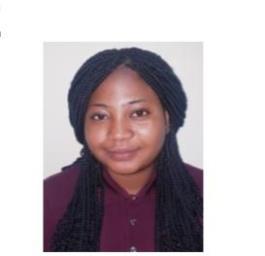 EMAIL: Rachael-394381@gulfjobseeker.com 	POSITION DESIRED: SALES AND CUSTOMER SERVICECAREER OBJECTIVESeeking a challenging suitable position in an organization where I can utilize my experience to carrying out assigned duties effectively and efficiently and add value to the current services offered to customers.ACADEMIC QUALIFICATION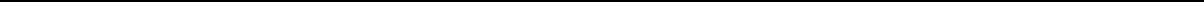 Ordinary National Diploma (OND)SKILLS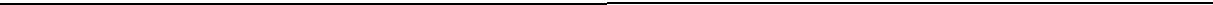 Able to work as part of a team or independently with little or no supervisionFlexible and can be able to work in a multicultural environmentSuperb interpersonal skills and exceptional ability towards greater customer satisfactionExcellent communication skillsComputer literacyAbility to work under pressureRACHAEL WORK EXPERIENCE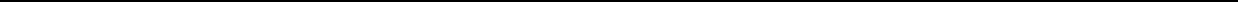 NIGERIA APR 2015 – MAR 2018Position: Sales and Customer ServiceDuties & Responsibilities:Greeting customers entering the shopRepresenting the company in a professional MannerUnderstanding and applying the mandate of the service depending on customer demandProvide professional, prompt and courteous client support by listening to clients and responding in a way that meets their expectationsIdentifying customer needs and if technical redirect the customer to the technical departmentResolve customer complaints during serviceStocking and merchandising company productsEnsure that customers are satisfied with the sale and service of company products.NIGERIA JUN 2012– FEB 2015Position: Sales ExecutiveDuties & Responsibilities:Greeting customers coming to the shop with a warm smileDemonstrate product warranty informationAssist customers in selecting shoe productsProvide customers with information regarding discounted or promotional productsAssist in packing purchases and ensuring that they are delivered in a timely mannerAssist in replacing, exchanging or returning productsProcess sales reports and related recordsPERSONAL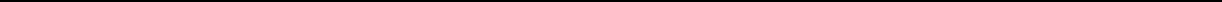 Gender- FemaleMarital Status- SingleNationality- NigerianVisa Status- Visit VisaLanguages Known- EnglishRACHAEL STRENGTHSSelf motivated and ability to communicate with other staff and motivate themProblem solving and decision makingGood Analytical skill and a Quick LearnerFocused on minute detailsREFEREES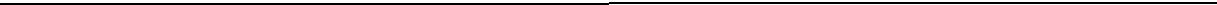 Can be provided upon requestDECLERATIONI declare that the information provided above is true and correct to the best of my knowledge.